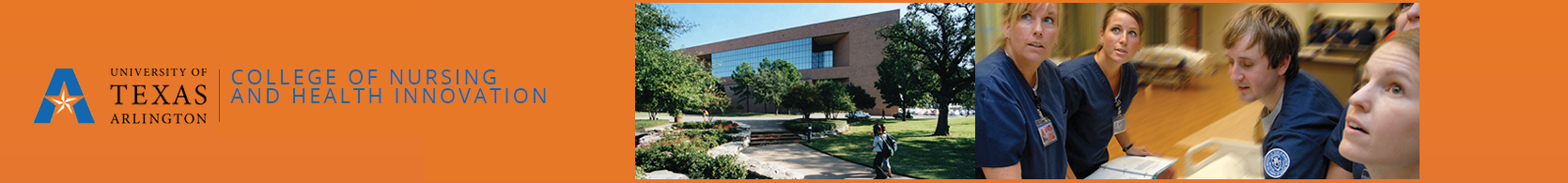 The University of Texas at Arlington College of Nursing and Health Innovation NURS 5341: Financial Management in NursingCourse DescriptionExamine and implement administrative and managerial roles in health care organizations. Course OutcomesEvaluate the roles and functions of nurse leaders with financial budget.Apply knowledge of trends and issues that influence financial budgeting issues in the healthcare organization.  Evaluate personal mission statement with healthcare organization’s mission statement. Analyze health care financial management within the current health care environment.Create a teaching project with solution for financial issue based on evidence-based research.Credit hours3 hours. Pre and Co-requisite CoursesNURS 5311Section[From UTA:  Insert course prefix, number, and section] Lead Faculty Instructor(s): Dr. Tammy Eades, DNP, MSN, RNClinical Assistant ProfessorEmail: eades@uta.eduPhone: 817-272-2776Academic CoachAssigned first day of course.TextbookDunham-Taylor, J. & Pinczuk, J. (2015). Financial Management for Nurse Managers: Merging the Heart with the Dollar. 3rd ed. Burlington: Jones & Bartlett Learning. APA 6th Edition.Students are expected to use APA style to document resources.  Numerous resources can be found through the UTA Library at the following links:APA tutorial link: http://www.apastyle.org/learn/tutorials/basics-tutorial.aspx UTA CONHI Cover page link: http://www.uta.edu/nursing/msn/apaformat http://library.uta.edu/sites/default/files/apa2014.pdf http://libguides.uta.edu/apa  http://library.uta.edu/how-to/paper-formatting-apa-st Technology RequirementsStudents must have an up-to-date computer system with wired (not wireless) high-speed Internet in addition to e-mail and internet skills. The entire course will be delivered in an online format.CommunicationPreferred contact method Contact your academic coach as your first line contact.  The Coach will contact the Faculty as needed.  Student EmailStudents enrolled in online UTA MSN Nurse Educator courses are expected to check their UTA email daily.  Students waiting for their next course to start are expected to check their UTA email a minimum of twice weekly.Faculty and Students – EmailFor reasons of web security, faculty, staff, and students must use their official UT Arlington e-mail address for all university-related business. As a security measure, and in order to protect student privacy, only emails received through the UTA email system will receive a response. Emails received from any student’s personal email address will be deleted without a response. Department Telephone NumberFelicia Chamberlain, (817) 272-0659, chamberl@uta.edu Coordinator –Accelerated Online MSN Nursing Education ProgramPreferred Methods for Reaching Course FacultyEmail correspondence should be sent to me via YOUR UTA EMAIL. Emails are checked at least once daily on weekdays and weekend days. Should we need to communicate further via telephone or virtual video conferencing, then that may be arranged after the initial email correspondence. Maximum Timeframe for Responding to Student Communication Response to student emails can generally be expected within 24 hours with a 48 hour maximum time frame.  Students may expect assignments to be graded within 72 hours. Virtual Office HoursOffice hours by appointment. Please email the professor or your lab/clinical faculty to request and schedule an individual (or small group) virtual work session. The purpose of virtual office hours is to address those unique instructional challenges or questions that require a response that cannot be answered via email (in this order: course coach, lab/clinical instructor then lead faculty), announcement, or the Q&A forum provided within the course.If the above resources are not appropriate, please email the lab/clinical instructor or lead faculty to schedule an individual virtual work session Include the purpose of the meeting, what you hope to learn as a result of this meeting, and who will be participating (i.e. coach, lab/clinical instructor and/or lead faculty). ZoomZoom is a user-friendly, online, video-conferencing, screen-share tool.  It operates outside of Blackboard.  If invited to attend a Zoom conference, students simply need to:Use a computer with video and audio featuresDownload Zoom to their computer the first time they receive a Zoom link (you will do this simply by clicking on the link)Check their video and audio features via the cues provided in ZoomThe Zoom link can also be downloaded to your smart phone.  Lastly, Zoom sessions can be saved and made available to all students through a link provided by the professor.Students do not need a Zoom account to join Zoom meetings hosted by a faculty member or lab/clinical instructor. Zoom tutorial can be found at the following link: https://support.zoom.us/hc/en-us/articles/206618765-Zoom-Video-Tutorials  Skype is a free user-friendly, online, video-conferencing tool.  It operates outside of Blackboard.  Students will need to set up a skype accountFacetime for those students that have that capability on their cell phones. Attendance PolicyStudent attendance in this online course is required virtually as needed to successfully complete course assignments and assessments within the required timelines. Grading and EvaluationA = 90-100B = 80-89.99C = 70-79.99D = 60-69.99 (cannot progress)F = below 60.00 (cannot progress)Final grades are not rounded up.Students must maintain a GPA of 3.0.  Please seek help immediately if you are at risk of dipping below this GPA. Ready to assist you are:Your course professorYour advisorUTA Student Success CoordinatorsLate Assignments / AssessmentsLate assignments and/or quizzes and/or tests will receive a minus 10 points for the first day and not be accepted for a grade or reviewed for feedback and will be assigned a zero after one day late. Emergent situations in which faculty may consider late assignments, etc. IT IS THE SOLE RESPONSIBIITY OF THE STUDENT TO NOTIFY THEIR COACH AND/OR INSTRUCTOR OF ILLNESS/EMERGENCY. FAILURE TO DO SO DOES NOT GUARANTEE STUDENT ANY EXTENSION OF ASSIGNMENT DUE DATES. Original documentation evidence for absence will be required. Acceptable forms of documentation may include 1) Official statement of student or immediate family member being or having been under medical care during the period of time in question; 2) Police report with student’s or immediate family members’ name(s) during the period of time in question; and 3) any other documentation from an official source that explains an illness/emergency during the period of time in question. Any document appearing to be altered in any way or which lacks required information will not be accepted.Late Discussion Board Posts will receive a minus 10 points for the first day and a result of zero after one day.Course Format and DesignThis course is presented completely online and is administered at an accelerated pace. The course builds upon your undergraduate education and will cover a significant amount of content over a short period of time. It is designed to facilitate and guide your learning. As such minimal written lecture content is provided; you will be required to read the text books and other course materials and to synthesize this information to complete all of the course assignments.As a graduate student, the expectations of this course and curriculum are different than your undergraduate education. You are expected to synthesize the information from your readings and be able to apply it to clinical scenarios in a manner which is reflective of advanced practice nursing. As a graduate student, you are considered to be an independent learner and if needed identify additional resources to help you understand the concepts in the course.This class utilizes multiple teaching/learning modalities in the delivery of the content. Supplemental videos and lectures have been provided over select concepts to enhance your learning. These videos and lectures are mandatory to view, and you will find them to be an integral part of learning in this particular course. You are responsible for the content in the text books, lectures, videos, supplemental readings, and any of the other multimedia teaching/learning presentations utilized in this course. In simpler terms, any and all course-related content may be covered on your assignments and exams.Course Expectations Students are expected to work independently on every assignment in this course unless instructed otherwise.  Collusion or consulting with other students or healthcare professionals concerning assignments is not permitted. Sharing your work or borrowing the work of others will prevent students from fully benefitting from the learning opportunities in this course.  It is YOUR work that we are interested in evaluating, NOT the work of others. Collusion or consulting with others is considered a matter of academic dishonesty and will be treated as such.The amount of time required by students to study and complete assignments in this course will vary according to students’ previous professional experiences, prior learning, and, the pace at which one works.  While having completed multiple years of practice generally provides students an advantage, these same students sometimes find themselves having to “unlearn” practices that are not supported by the most recent evidence or research.  Students with fewer years of nursing experience will generally find themselves working more diligently to quickly increase their overall knowledge base – knowledge that their classmates may have developed over multiple years of working in healthcare settings.  Course Topics / Lesson TitlesSchedule AdjustmentsAs the instructor for this course, I reserve the right to adjust this schedule in any way that serves the educational needs of the students enrolled in this course. If any changes are made, they will be added to the Announcement Board.  – Dr. Tammy Eades, DNP, MSN, RNAssignments Description of Major Assignments/AssessmentsFor all course assignments/ assessments, please refer to the course calendar in this syllabus for specific due dates and times. Please refer to Blackboard for more details concerning these assignments and for grading rubrics.Blackboard RequiredOnly assignments submitted through Blackboard will be reviewed and accepted for a grade, regardless of the reason. Assignments that are submitted through email will not be reviewed for feedback or graded; they will be assigned a grade of zero. No exceptions will be made. Technical ProblemsBecause technology is vulnerable to experiencing difficulties you should not wait until the last minute to submit an assignment, complete a quiz, or test. If you experience technical difficulties contact Blackboard Support to help resolve the issue. They are open 24 hours a day. Discussion BoardsDiscussion participation is crucial to your learning and success in the course. In order to receive full credit for each module discussion, you must contribute to  discussions through your postings as required by discussion board guidelines and rubrics.A substantive post is thoughtful and includes reflection, elaboration, analysis, application, synthesis and/or evaluation. In your initial post you must also provide personal insights which includes: How this information impacts the role of a nurse educator and How it can be applied to nursing educationPlease refer to the Guidelines for Substantive Posts and the Discussion board grading rubric. Late Discussion Board Posts will receive a minus 10 points for the first day and a result of zero after one day.Course Outcomes and Performance MeasurementUTA PoliciesPlagiarismPlagiarism is prohibited. Any assignment determined to have been plagiarized will be given a zero and the student reported for academic dishonesty. Copying your answers from your textbooks, journal articles, any website or any source is considered plagiarism. All of your work is to be in your own words, paraphrased and referenced according to APA style. Using quoted sentences is not an acceptable manner in which to complete any assignment in this course and does not reflect synthesis of the material. Consequently the use of quoted sentences will result in a point deduction up to and including a zero.Academic IntegrityAll students enrolled in this course are expected to adhere to the UT Arlington Honor Code: I pledge, on my honor, to uphold UT Arlington’s tradition of academic integrity, a tradition that values hard work and honest effort in the pursuit of academic excellence. I promise that I will submit only work that I personally create or contribute to group collaborations, and I will appropriately reference any work from other sources. I will follow the highest standards of integrity and uphold the spirit of the Honor Code. UT Arlington faculty members may employ the Honor Code as they see fit in their courses, including (but not limited to) having students acknowledge the honor code as part of an examination or requiring students to incorporate the honor code into any work submitted. Per UT System Regents’ Rule 50101, §2.2, suspected violations of university standards for academic integrity (including the Honor Code) will be referred to the Office of Student Conduct. Violators will be disciplined in accordance with the University policy, which may result in the student’s suspension or expulsion from the University. "Scholastic dishonesty includes but is not limited to cheating, plagiarism, collusion, the submission for credit of any work or materials that are attributable in whole or in part to another person, taking an examination for another person, any act designed to give unfair advantage to a student or the attempt to commit such acts." As a licensed registered nurse, graduate students are expected to demonstrate professional conduct as set forth in the Texas Board of Nursing rule §215.8. in the event that a graduate student holding an RN license is found to have engaged in academic dishonesty, the college may report the nurse to the Texas Board of Nursing (BON) using rule §215.8 as a guide. Disability AccommodationsUT Arlington is on record as being committed to both the spirit and letter of all federal equal opportunity legislation, including The Americans with Disabilities Act (ADA), The Americans with Disabilities Amendments Act (ADAAA), and Section 504 of the Rehabilitation Act. All instructors at UT Arlington are required by law to provide “reasonable accommodations” to students with disabilities, so as not to discriminate on the basis of disability. Students are responsible for providing the instructor with official notification in the form of a letter certified by the Office for Students with Disabilities (OSD).  Students experiencing a range of conditions (Physical, Learning, Chronic Health, Mental Health, and Sensory) that may cause diminished academic performance or other barriers to learning may seek services and/or accommodations by contacting:The Office for Students with Disabilities, (OSD): www.uta.edu/disability or calling 817-272-3364.Counseling and Psychological Services, (CAPS): www.uta.edu/caps/ or calling 817-272-3671.Only those students who have officially documented a need for an accommodation will have their request honored. Information regarding diagnostic criteria and policies for obtaining disability-based academic accommodations can be found at www.uta.edu/disability or by calling the Office for Students with Disabilities at (817) 272-3364.Student Evaluation of CourseStudents are asked to please complete the anonymous course evaluation upon completion of this course. We use information gathered from student feedback to guide our overall continual improvement process. Thank you!Title IXThe University of Texas at Arlington does not discriminate on the basis of race, color, national origin, religion, age, gender, sexual orientation, disabilities, genetic information, and/or veteran status in its educational programs or activities it operates. For more information, visit uta.edu/eos. For information regarding Title IX, visit www.uta.edu/titleIX.Student Support ServicesUT Arlington provides a variety of resources and programs designed to help students develop academic skills, deal with personal situations, and better understand concepts and information related to their courses. Resources include tutoring, major-based learning centers, developmental education, advising and mentoring, personal counseling, and federally funded programs. For individualized referrals, students may visit the reception desk at University College (Ransom Hall), call the Maverick Resource Hotline at 817-272-6107, send a message to resources@uta.edu, or view the information at www.uta.edu/resources.Drop PolicyStudents may drop or swap (adding and dropping a class concurrently) classes through self- service in MyMav from the beginning of the registration period through the late registration period. After the late registration period, students must see their academic advisor to drop a class or withdraw. Undeclared students must see an advisor in the University Advising Center. Drops can continue through a point two-thirds of the way through the term or session. It is the student's responsibility to officially withdraw if they do not plan to attend after registering. Students will not be automatically dropped for non-attendance. Repayment of certain types of financial aid administered through the University may be required as the result of dropping classes or withdrawing. For more information, contact the Office of Financial Aid and Scholarships (http://wweb.uta.edu/aao/fao/).Drop PolicyGraduate students who wish to change a schedule by either dropping or adding a course must first consult with their Graduate Advisor. Regulations pertaining to adding or dropping courses are described below. Adds and drops may be made through late registration either on the Web at MyMav or in person through the student’s academic department. Drops can continue through a point two-thirds of the way through the term or session. It is the student's responsibility to officially withdraw if they do not plan to attend after registering. Students will not be automatically dropped for non-attendance. Repayment of certain types of financial aid administered through the University may be required as the result of dropping classes or withdrawing. Contact the Office of Financial Aid and Scholarships at: http://wweb.uta.edu/aao/fao/A student may not add a course after the end of late registrationA student dropping a graduate course after the Census Date but on or before the last day to drop may with the agreement of the instructor, receive a grade of W but only if passing the course with a C or better average. A grade of W will not be given if the student does not have at least a C average. In such instances, the student will receive a grade of F if he or she withdraws from the class. Students dropping a course must:Contact course faculty to obtain permission to drop the course with a grade of “W”.Contact your graduate advisor to obtain the form and further instructionsUniversity Library Resources for Online StudentsLibrarian to Contact: Peace Williamson, 817-272-6208, peace@uta.eduLydia Pyburn, 817-272-7593, llpyburn@uta.eduHeather Scalf, 817-272-7436, scalf@uta.eduKaeli Vandertulip, 817-272-5352, Kaeli.vandertulip@uta.eduContact all nursing librarians: library-nursing@listserv.uta.eduHelpful Direct Links to the UTA Libraries’ Resources Research Information on Nursing, http://libguides.uta.edu/nursing Library Home Page, http://library.uta.edu/ Subject Guides, http://libguides.uta.edu Chat with the Library, http://ask.uta.edu Database List, http://libguides.uta.edu/az.php Course Reserves, http://pulse.uta.edu/vwebv/enterCourseReserve.do Library Catalog, http://uta.summon.serialssolutions.com/#!/ E-Journals, http://pulse.uta.edu/vwebv/searchSubject Library Tutorials, http://www.uta.edu/library/help/tutorials.php Connecting from Off- Campus, http://libguides.uta.edu/offcampus 
The following URL houses a page for  commonly used resources needed by students in online courses: http://www.uta.edu/library/services/distance.php.COHNI and Program Policies MSN Program ExpectationsGPA of 3.0:  Students must maintain a GPA of 3.0.  Please seek help immediately if you are at risk of dipping below this GPA. Ready to assist you are:Your course professorUTA Student Success CoordinatorsYour advisorStudent Success FacultyIn order to assist masters nursing students who are at academic risk or who need academic support, there are graduate faculty members available to you. The goal of the success faculty members is to support student achievement in masters-level coursework so students can reach their educational goals. Students may contact a success faculty member directly, or a course instructor may encourage you to contact a success faculty member.The following are success faculty in the MSN Program:Dr. Donelle Barnes is available as a writing coach to assist students in the MSN Core courses; theory, research, and evidence based practice.  Since these courses are writing intensive, Dr. Barnes can help students improve the clarity and organization of their written papers. She can be reached via email: donelle@uta.eduDr. Mary Schira is available as a success faculty to assist with diverse resources that may include study skills, testing challenges/approaches, managing multiple responsibilities, and addressing personal issues impacting academic performance.   Course content challenges may also be addressed, with referral to additional resources as indicated.  Dr. Schira can be reached via email:  schira@uta.eduStudent Code of EthicsThe University of Texas at Arlington College of nursing supports the Student Code of Ethics Policy. Students are responsible for knowing and complying with the Code. The Code can be found in the student handbook online: http://www.uta.edu/nursing/msn/msn-studentsNo Gift PolicyIn accordance with Regent Rules and Regulations and the UTA Standards of Conduct, the College of Nursing has a “no gift” policy. A donation to one of the UTA College of Nursing Scholarship Funds, found at the following link: is http://www.uta.edu/nursing/student-  resources/scholarship would be an appropriate way to recognize a faculty member’s contribution to your learning.   For information regarding Scholarship Funds, please contact the Dean’s office.Online ConductThe discussion board should be viewed as a public and professional forum for course- related discussions. Students are free to discuss academic matters and consult one another regarding academic resources. The tone of postings should be professional in nature. It is not appropriate to post statements of a personal or political nature, or statements criticizing classmates or faculty. Inappropriate statements/language will be deleted by the course faculty and may result in denied access to the Discussion boards. Refer to UTACON Student Handbook for more information.Department of Graduate ProgramsJudy Leflore, PhD, RN, NNP-BC, CPNP-PC & AC, ANEF, FAANAssociate Dean Graduate Nursing ProgramsDirector, PNP, ACPNP, NNP Programs Office # 518-Pickard HallEmail: jleflore@uta.eduCynthia Plonien, DNP, RN, CENPDirector MSN Nurse Educator ProgramOffice #: 528 Pickard HallEmail: aguilar@uta.eduDepartment of Graduate Programs Staff Felicia Chamberlain, AP Program Coordinator Office # 515- Pickard Hall (817)-272-0659 Email: chamberl@uta.eduJanette Rieta, AP/Campus Programs, Administrative AssistantOffice # 510-Pickard Hall (817) 272-1039Email: jrieta@uta.eduKimberly Doubrava, Support Specialist II Office # 612-Pickard Hall (817) 272-9373Email address:  khodges@uta.edu or npclinicalclearance@uta.eduGraduate AdvisorsTimara Spivey AO/Campus Programs, Academic Advisor II (A-L) Pickard Hall (817) 272-4297Email: tnspivey@uta.edu Caitlin Wade, AP/Campus Program, Academic Advisor II (M-Z)Pickard Hall (817) 272-9397Email: cwade@uta.eduRequired Components for Course CreditPercentage ValueWithin the CourseStaffing Module Assignment (Excel Spreadsheet)30%Financial Budget Assignment (Formal APA Paper)30%Final Financial Budget PowerPoint Presentation with signed Proctor agreement and evaluation30%Weekly Discussion Boards and Surveys10%ModuleModule Topics / TitlesLesson Topics / Lesson Titles1Introduction to Labor Management/Budgetary ConceptsIntroduction to financial management Doing what is right for the patientProviding Value Based Purchasing and ServicesWorkforce managementStaffing module overview and terminologyQuality relationships with finance department2Labor Cost AllocationLabor cost allocationUnderstanding impact of labor costStaffing effectiveness, concepts, models, and processesEthics in nursing administrationTerminology and workforce management myths3Labor Variance ManagementLabor variance management Budget and evaluation principlesPatient care model design impactFatigue on the workforceProductivity importance and misconceptionsStaffing module assignment4Healthcare and the EconomyHealthcare and the economyBudgeting varianceOverview of Case management Cost control definedFinancial budget issues assignment5Budget ProjectBudget principlesReimbursements with cost of servicesBudget implicationsFinancial budget project powerpoint presentation Course Objective(s)Module Number and Objective(s)Assessment Item1. Evaluate the roles and functions of nurse leaders in selected rural/urban health care organizationsModule 1Module 11. Evaluate the roles and functions of nurse leaders in selected rural/urban health care organizationsSummarize the impact of quality and value on healthcare.Discussion Boards: Value Based Purchasing, Quality Relationship with Finance, Nurse Leader ImplicationsSurvey1. Evaluate the roles and functions of nurse leaders in selected rural/urban health care organizationsModule 2 Module 2 1. Evaluate the roles and functions of nurse leaders in selected rural/urban health care organizationsIllustrate a workforce management myth.Discussion Board: Workforce Myths1. Evaluate the roles and functions of nurse leaders in selected rural/urban health care organizationsEvaluate a departmental staffing report.SurveyAssignment: Staffing Module (ongoing)1. Evaluate the roles and functions of nurse leaders in selected rural/urban health care organizationsApply knowledge of financial management in preparation of a written essay.SurveyAssignment: Staffing Module (ongoing)1. Evaluate the roles and functions of nurse leaders in selected rural/urban health care organizationsModule 3Module 31. Evaluate the roles and functions of nurse leaders in selected rural/urban health care organizationsSummarize the impact of skill mix in labor cost and variance.Discussion: Patient Care Model Design ImpactSurvey1. Evaluate the roles and functions of nurse leaders in selected rural/urban health care organizationsDefend the significance that fatigue management has on healthcare workers.Discussion: Fatigue on the WorkforceSurvey1. Evaluate the roles and functions of nurse leaders in selected rural/urban health care organizationsDemonstrate the application of labor productivity standards and variance management.Discussion: Importance of Productivity Survey, Productivity MisconceptionsSurvey1. Evaluate the roles and functions of nurse leaders in selected rural/urban health care organizationsApply labor variance management techniques to achieve desired skill mix and labor cost ratio.Discussion: Patient Care Model Design ImpactSurvey1. Evaluate the roles and functions of nurse leaders in selected rural/urban health care organizationsModule 4Module 41. Evaluate the roles and functions of nurse leaders in selected rural/urban health care organizationsDiscuss the significance of cost.Discussion Board: Cost Control, Cost DefinedSurvey1. Evaluate the roles and functions of nurse leaders in selected rural/urban health care organizationsUnderstand the role of case management in a healthcare delivery system.Discussion Board: Case ManagementSurvey1. Evaluate the roles and functions of nurse leaders in selected rural/urban health care organizationsSummarize a proposed budget proposal..Assignment: Final Budget Issue Project (ongoing)Module 1Module 12. Apply knowledge of trends and issues that influence financial budgeting issues in the healthcare organization. Summarize the impact of quality and value on healthcare.Discussion Boards: Value-Based Purchasing, Quality Relationship with Finance, Nurse Leaders ImplicationsSurvey2. Apply knowledge of trends and issues that influence financial budgeting issues in the healthcare organization. Module 2Module 22. Apply knowledge of trends and issues that influence financial budgeting issues in the healthcare organization. Illustrate a workforce management myth.Discussion: Workforce MythsSurvey2. Apply knowledge of trends and issues that influence financial budgeting issues in the healthcare organization. Module 3Module 32. Apply knowledge of trends and issues that influence financial budgeting issues in the healthcare organization. Defend the significance that fatigue management has on healthcare workerDiscussion: Fatigue on the WorkforceSurvey2. Apply knowledge of trends and issues that influence financial budgeting issues in the healthcare organization. Module 4Module 42. Apply knowledge of trends and issues that influence financial budgeting issues in the healthcare organization. Understand the role of case management in a healthcare delivery system.Discussion Board: Case ManagementSurvey2. Apply knowledge of trends and issues that influence financial budgeting issues in the healthcare organization. Module 5 Module 5 2. Apply knowledge of trends and issues that influence financial budgeting issues in the healthcare organization. Discuss financial issues with managers. Assignment: Final Budget Issue Project (ongoing)3. Evaluation personal mission statement with healthcare organization’s mission statement.Module 1Module 13. Evaluation personal mission statement with healthcare organization’s mission statement.Summarize the impact of quality and value on healthcare.Discussion Board: Nurse Leader ImplicationsSurvey4. Analyze research and evidence based practice findings in decision-making processes. Module 4Module 44. Analyze research and evidence based practice findings in decision-making processes. Discuss the significance of cost.Discussion Board: Cost Control, Cost DefinedSurvey4. Analyze research and evidence based practice findings in decision-making processes. Understand the role of the case management in the healthcare delivery system.Discussion Board: Case ManagementSurvey4. Analyze research and evidence based practice findings in decision-making processes. Summarize a proposed budget proposal.Assignment: Financial Issue Project, Final Budget Issue Project (ongoing)4. Analyze research and evidence based practice findings in decision-making processes. Module 5Module 54. Analyze research and evidence based practice findings in decision-making processes. Evaluate your financial issue project.Assignment: Financial Issue Project, Final Budget Issue Project (ongoing)4. Analyze research and evidence based practice findings in decision-making processes. Discuss the financial issues with managers.Discussion Board: Budget Implications4. Analyze research and evidence based practice findings in decision-making processes. Produce a financial issue project.Assignment: Final Budget Issue Project (ongoing)5. Create a teaching project with solution for financial issue based on evidence-based research.Module 4Module 45. Create a teaching project with solution for financial issue based on evidence-based research.Discuss the significance of cost.Discussion Board: Cost Control, Cost DefinedSurvey5. Create a teaching project with solution for financial issue based on evidence-based research.Understand the role of the case management in the healthcare delivery system.Discussion Board: Case ManagementSurvey5. Create a teaching project with solution for financial issue based on evidence-based research.Summarize a proposed budget proposal.Assignment: Financial Issue Project, Final Budget Issue Project (ongoing)5. Create a teaching project with solution for financial issue based on evidence-based research.Module 5Module 55. Create a teaching project with solution for financial issue based on evidence-based research.Evaluate your financial issue project.Assignment: Final Budget Issue Project (ongoing)5. Create a teaching project with solution for financial issue based on evidence-based research.Discuss the financial issues with managers.Discussion Board: Budget Implications5. Create a teaching project with solution for financial issue based on evidence-based research.Produce a financial issue project.Assignment: Final Budget Issue Project (ongoing)